ОБАВЕШТЕЊЕ О ЗАКЉУЧЕНОМ УГОВОРУЈНМВ 12/2019 за ситну информатичку и осталу опрему за потребе сектора контроле на лицу места СКЛМНазив наручиоца: Министарство пољопривреде, шумарства и водопривреде – Управа за аграрна плаћања.Адреса наручиоца: Булевар краља Александра 84, Београд.Интернет страница наручиоца: www.uap.gov.rsВрста наручиоца: органи државне управе.Врста предмета: добра.Врста поступка: јавна набавка мале вредности.Предмет набавке, назив и ознака из Општег речника набавки: добра и то ситна информатичка и друга опрема за потребе Сектора контроле на лицу места СКЛМ, шифра из Општег речника набавки је 31000000 (електричне машине, апарати, опрема и потрошни материјал).Уговорена вредност: 1.120.000,00 динара без ПДВ.Критеријум за доделу уговора: најнижа понуђена цена.Број примљених понуда: 2 (две).Понуђена цена без ПДВ-а: Највиша:  1.144.120,00 динара без ПДВ Просечна понуђена цена без ПДВ-а: Најнижа:  1.118.400,00 динара без ПДВ Највиша:  1.118.400,00 динара без ПДВ Просечна понуђена цена без ПДВ-а код прихватљивих понуда:Најнижа:  1.118.400,00 динара без ПДВ Датум доношења одлуке о додели уговора: 28.10.2019. године.Датум закључења уговора: 12.11.2019. године.Основни подаци о добављачу: (назив, седиште, матични број и законски заступници): ALFA INŽENJERING USLUGE SISTEMA OBEZBEĐENJA ZORAN MARKOVIĆ PR Beograd, са седиштем у Београду, Станка Пауновића 45, матични број 60195374, законски заступник Зоран Марковић.Период важења уговора: Трајање уговора је до испуњења обавеза обе уговорне стране, а најкасније до 31.12.2019. године.КОМИСИЈА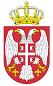 Република СрбијаМИНИСТАРСТВО ПОЉОПРИВРЕДЕ,ШУМАРСТВА И ВОДОПРИВРЕДЕУправа за аграрна плаћања               Број:  404-02-46/2019-07              Датум: 12.11.2019. годинеБеоград